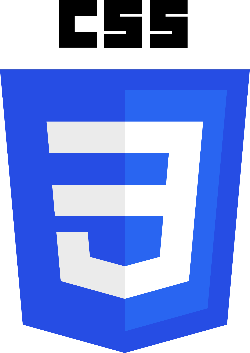 Priročnik CSSosnovni nivoDenis PantnerOsnovne enote v CSSMere se v CSS pišejo brez presledka med vrednostjo in enoto. To je zapis 23 pt napačen. Pravilen zapis je 23pt. Za 0 ni potrebno pisati enot.Vrednosti so cela števila brez decimalnih znakov in vrednosti. Celo število je lahko pozitivno ali pa negativno.Enote so relativne in absolutne. Relativne enote so tiste, katerih določitev je odvisna od nekih drugih lastnosti, na primer od monitorja.Absolutne enotein: inches, palec - 1 palec je enak 2.54 cmcm: centimetersmm: millimeterspt: points - points v CSS2 je enaka 1/72 palcapc: picas - pica je enak 12 pointsRelativne enoteem: višina trenutne pisaveex: višina črke x v trenutni pisavipx: points - pika na zaslonuOdstotkiPredstavljajo velikost glede na razpoložljiv prostor ali privzeto vrednost. Pogosto se uporablja pri pisavah, slikah. Odstotek zapišemo kot število, ki mu sledi znak % brez vmesnega presledka.Vsaka oblikovna lastnost, ki dopušča odstotkovne vrednosti, mora določati, na kaj se ta odstotek nanaša.110%0.90%.75%-50%Barve v CSSZa prikaz barv na ekranu se uporablja barvni zapis RGB, ki barve prikazuje s kombinacijo rdeče, zelene in modre svetlobe.Barve lahko spletnim stranem dodamo samo z uporabo slogovnih predlog CSS. To lahko storimo na več načinov:s poimenovanjem barves šestnajstiškim zapisombarvo določimo s posameznimi komponentami RGBbarvo določimo s posameznimi komponentami RGBAz barvnim modelom HSLPisava v CSSLastnosti CSS, ki jih lahko definiramo pisavifont-family - pisavafont-size - velikost pisavefont-weight - krepkost pisavefont-style - nagnjenost pisavefont-variant - male velike črkeline-height - višina vrstice@font-face  - omogoča prenos in uporabo poljubne pisavefont - bližnjica za vse lastnosti pisaveOblikovanje besedila s CSSLastnosti CSS, ki jih lahko definiramo besedilucolor - barva pisavetext-decoration - okraski na besedilutext-transform - pretvorba besedilatext-align - poravnava besedilatext-indent - zamik prve vrsticetext-shadow  - efekt senceletter-spacing - razmik med znakiword-spacing - razmik med besedamiwhite-space - način obravnave belih znakovvertical-align - navpična poravnavadirection - smer izpisa besedilaunicode-bidi - večjezična podporaDoločitev ozadja s CSSLastnosti CSS, ki jih lahko definiramo ozadjubackground-color - barva ozadjabackground-image - slika v ozadjubackground-attachment - premikanje slike v ozadjubackground-repeat - način postavitve slike v ozadjubackground-postion - položaj slike v ozadjubackground - bližnjica za vse lastnosti ozadjaCSS box modelVse HTML elemente je mogoče obravnavati kot škatle (ang. Box). Način, kako v CSS postavljamo in oblikujemo HTML elemente, imenujemo škatlasti model (ang. Box model). V CSS vsak HTML element obrobljajo elementi škatlastega modela, ki omogočajo, da vsakemu HTML elementu dodamo obrobo in prosltor zunaj in znotraj obrobe. Ti elementi škatlastega modela so:Vsebina (ang. Content): besedila, slike ...Notranja obroba (ang. Padding): definira prostor okrog vsebine, ki je prosojenObroba (ang. Border): postavljena je okrog vsebine in notranje obrobe, ima lahko različno obliko (polna črta, črtkana črta ...) in poljubno debelinoZunanja obroba (ang. Margin): definira prostor okrog vsebine, notranje obrobe in obrobe, zunanja obroba je prosojna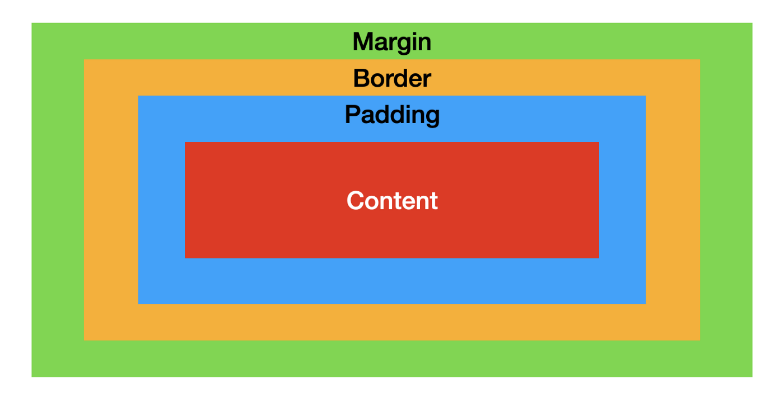 Robovi v CSSCSS lastnost border omogoča določitev slogov robov:border-style - definira tip črte robaborder-width - definira debelino robaborder-color - definira barvo robaborder - definira vse lastnosti vseh robovborder-styleZ oblikovno lastnostjo border-style določimo oblike vseh štirih robov. Za vrednost navedemo eno od naslednjih vrednosti:border-widthZ oblikovno lastnostjo border-width določimo debeline vseh štirih robov. Za vrednost navedemo eno od naslednjih vrednosti:border-colorZ oblikovno lastnostjo border-color določimo barvo vseh štirih robov. Za vrednost navedemo eno od naslednjih vrednosti:borderLastnost border uporabljamo kot bližnjico za nastavitev enake barve, oblike in širine vsem štirim robom. Na nek način je to bližnjica za nastavitev lastnosti border-style, border-width in border-color, a samo za primer, ko posamezni lastnosti nastavimo eno samo vrednost za vse štiri robove.Za vrednost lastnosti border naštejemo vrednosti posameznih lastnosti robov v poljubnem vrstnem redu, pri čemer jih ločimo s presledki. Če vrednosti katere od lastnosti robov ne navedemo, bo dobila svojo privzeto vrednost.Oblikovne lastnosti posameznega robaCSS omogoča tudi določitev lastnosti vsakega roba posebaj. Pri tem lahko določimo različno obliko, debelino ali barvo posameznemu robu.Oblikovnim lastnostim border-style, border-width in border-color lahko določimo tudi več vrednosti:če navedemo eno vrednost, velja za vse štiri roboveče navedemo dve vrednosti, velja prva za zgornji in spodnji, druga pa za levi in desni robče navedemo tri vrednosti, velja prva za zgornji, druga za levi in desni, tretja pa za spodnji robče navedemo štiri vrednosti, velja prva za zgornji, druga za desni, tretja za spodnji in četrta za levi robZa določitev oblikovnih lastnosti posameznega roba uporabimo lahko tudi bližnjice:Zunanja obroba v CSSZ lastnostjo outline določimo lastnosti zunanje obrobe, ki jo postavimo okrog HTML elementa zunaj robov.outline-style - definira obliko zunanje obrobeoutline-width - definira debelino zunanje obrobeoutline-color - definira barvo zunanje obrobeoutline - definira vse lastnosti zunanje obrobeoutline-styleZ oblikovno lastnostjo outline-style določimo obliko obrobe. Za vrednost navedemo eno od naslednjih vrednosti:outline-widthZ oblikovno lastnostjo outline-width določimo debelino obrobe. Za vrednost navedemo eno od naslednjih vrednosti:outline-colorZ oblikovno lastnostjo outline-color določimo barvoobrobe. Za vrednost navedemo eno od naslednjih vrednosti:outlineLastnost outline uporabljamo kot bližnjico za nastavitev vseh lastnosti obrobe:outline-styleoutline-widthoutline-colorZa vrednost lastnosti outline naštejemo vrednosti posameznih lastnosti roba v poljubnem vrstnem redu, pri čemer jih ločimo s presledki. Če vrednosti katere od lastnosti ozadja ne navedemo, bo dobila svojo privzeto vrednost.Pozicioniranje elementov s CSSposition - položaj elementaleft - položaj levega robaright - položaj desnega robatop - položaj zgornjega robabottom - položaj spodnjega robaz-index - nivo, na katerem bo narisan elementpositionZ oblikovno lastnostjo position določimo način postavitve elementa. Pozicioniranje je lahko statično, relativno, absolutno, fiksno ali podedovano. Omogoča nam, da s pomočjo CSS enostavno določimo pozicije gradnikom spletne strani.VrednostPomennoneni roba, debelina roba je 0hiddenskriti robdottedpikčasti robdashedčrtkasti robsolidneprekinjen robdoubledvojni neprekinjen robgroove rob izgleda, kot da je vgraviran v podlagoridge rob izgleda, kot da je izbočen iz podlageinset element s tem robom izgleda, kot da je vgraviran v podlagooutset element s tem robom izgleda, kot da je izbočen iz podlageVrednostPomenthintanek robmediumsrednje debel robthickdebel robdolžina debelina roba v mm, cm, in, pt, pc, em, ex, pxVrednostPomentransparentprozoren robbarvabarvaVrednostPomenborder-left-styleoblika levega robaborder-right-styleoblika desnega robaborder-top-styleoblika zgornjega robaborder-bottom-styleoblika spodnjega robaborder-left-widthdebelina levega robaborder-right-widthdebelina desnega robaborder-top-widthdebelina zgornjega robaborder-bottom-widthdebelina spodnjega robaborder-left-colorbarva levega robaborder-right-colorbarva desnega robaborder-top-colorbarva zgornjega robaborder-bottom-colorbarva spodnjega robaVrednostPomenborder-styleoblika enega, dveh, treh ali vseh robovborder-widthdebelina enega, dveh, treh ali vseh robovborder-colorbarva enega, dveh, treh ali vseh robovVrednostPomenborder-leftvse lastnosti levega robaborder-rightvse lastnosti desnega robaborder-topvse lastnosti zgornjega robaborder-bottomvse lastnosti spodnjega robaVrednostPomennoneni obrobe, debelina obrobe je 0dottedpikčasta obrobadashedčrtkana obrobasolidneprekinjena obrobadoubledvojna neprekinjena obrobagroove obroba izgleda, kot da je vgravirana v podlagoridge obroba izgleda, kot da je izbočena iz podlageinset element s to obrobo izgleda, kot da je vgraviran v podlagooutset element s to obrobo izgleda, kot da je izbočen iz podlageinherit vrednost podeduje od nadrejenega elementaVrednostPomenthintanka obrobamediumsrednje debela obrobathickdebela obrobadolžina debelina obrobe v mm, cm, in, pt, pc, em, ex, pxinherit vrednost podeduje od nadrejenega elementaVrednostPomeninvertnasprotna barva, kot je ozadjebarvabarvainherit vrednost podeduje od nadrejenega elementaVrednostPomenstaticobičajna postavitevrelativerelativno glede na običajno postavitevabsoluterelativno glede na bločni element, v katerem je vsebovanfixed relativno glede na okno brskalnikainheritvrednost podeduje od nadrejenega elementa